
SPISAK SUDSKIH TUMAČA ZA GRAD BAJINA BAŠTA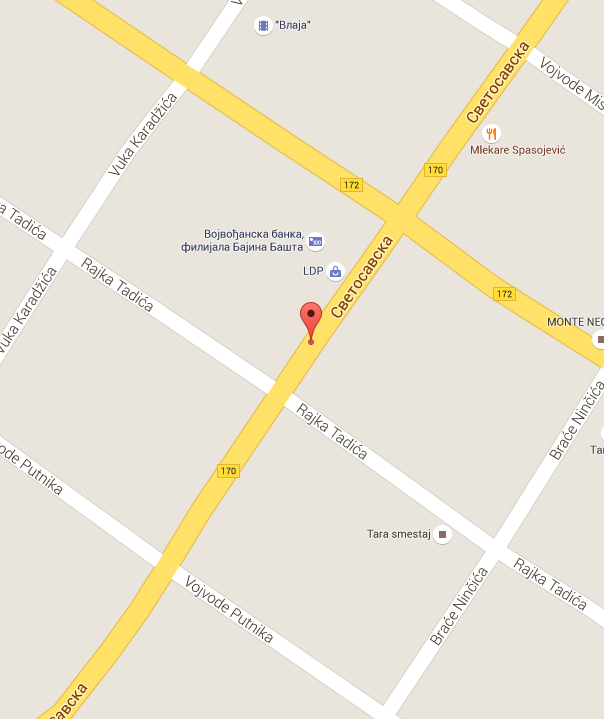 Sudski tumač za engleski jezik Bajina Bašta
Sudski tumač za hebrejski jezik Bajina Bašta
Sudski tumač za nemački jezik Bajina Bašta
Sudski tumač za persijski jezik Bajina Bašta
Sudski tumač za francuski jezik Bajina Bašta
Sudski tumač za hrvatski jezik Bajina Bašta
Sudski tumač za italijanski jezik Bajina Bašta
Sudski tumač za japanski jezik Bajina Bašta
Sudski tumač za ruski jezik Bajina Bašta
Sudski tumač za latinski jezik Bajina Bašta
Sudski tumač za norveški jezik Bajina Bašta
Sudski tumač za mađarski jezik Bajina Bašta
Sudski tumač za švedski jezik Bajina Bašta
Sudski tumač za makedonski jezik Bajina Bašta
Sudski tumač za španski jezik Bajina Bašta
Sudski tumač za pakistanski jezik Bajina Bašta
Sudski tumač za kineski jezik Bajina Bašta
Sudski tumač za znakovni jezik Bajina BaštaSudski tumač za bosanski jezik Bajina Bašta
Sudski tumač za poljski jezik Bajina Bašta
Sudski tumač za arapski jezik Bajina Bašta
Sudski tumač za portugalski jezik Bajina Bašta
Sudski tumač za albanski jezik Bajina Bašta
Sudski tumač za romski jezik Bajina Bašta
Sudski tumač za belgijski jezik Bajina Bašta
Sudski tumač za rumunski jezik Bajina Bašta
Sudski tumač za bugarski jezik Bajina Bašta
Sudski tumač za slovački jezik Bajina Bašta
Sudski tumač za češki jezik Bajina Bašta
Sudski tumač za slovenački jezik Bajina Bašta
Sudski tumač za danski jezik Bajina Bašta
Sudski tumač za turski jezik Bajina Bašta
Sudski tumač za finski jezik Bajina Bašta
Sudski tumač za ukrajinski jezik Bajina Bašta
Sudski tumač za grčki jezik Bajina Bašta
Sudski tumač za holandski jezik Bajina Bašta
Sudski tumač za korejski jezik Bajina Bašta
Sudski tumač za estonski jezik Bajina BaštaLokacijaul. Svetosavska bb, 31250 Bajina BaštaInternetakademijaoxford.comTelefon069/4 – 5555 - 84Radno vreme8:00 AM – 4:00 PM
9:00 AM – 2:00 PM (Subotom)